En la ciudad de Zapopan, Jalisco, siendo las 09:00 nueve horas del día 04 (cuatro) de agosto de 2022 (dos mil veintidós), en el sitio que ocupa el Auditorio Fray Antonio de Segovia de la Unidad Basílica, salón 2 y 3 ubicado en andador 20 de Noviembre sin número (Plaza Américas), en la colonia Zapopan Centro, Zapopan, Jalisco, México, se reunieron los integrantes el Comité Mixto de Obra Pública, con el objeto de llevar a cabo la Décima Séptima sesión del Comité Mixto de Obra Pública de la presente administración, señalándose para esta reunión lo siguiente:El Presidente del Comité Mixto de Obra Pública, Edmundo Antonio Amutio Villa da inicio formal a la presente sesión de Comité Mixto de la (Décima Séptima Sesión).ORDEN DEL DÍA:Lista de asistencia.Verificación de Quórum.Aprobación de la Orden del Día.Lectura y aprobación del acta de la décima sexta sesión del Comité Mixto de Obra Pública 2022.Acto de presentación y apertura de proposiciones mediante la modalidad de Licitación Pública. Acto de presentación y apertura de proposiciones mediante la modalidad de Concurso Simplificado Sumario.Presentación y Autorización de fallos mediante la modalidad de Licitación Pública.Presentación y Autorización de fallos mediante la modalidad de Concurso Simplificado Sumario. Autorización de Inicios de Procedimiento mediante la modalidad de Licitación Pública.Autorización de Inicios de Procedimiento mediante la modalidad de Concurso Simplificado Sumario.Autorización de Inicios de Procedimiento mediante la modalidad de Concurso Simplificado Sumario. Recurso Municipal (Dirección de Conservación de Inmuebles).Asuntos varios.Con fundamento en el artículo 115 de la Constitución Política de los Estados Unidos Mexicanos; los artículos 2 y 37 fracción II de la Ley del Gobierno y la Administración Pública Municipal del Estado de Jalisco, así como en los artículos 55, 56, 57, 58 y 59 de la Ley de Obra Pública para el Estado de Jalisco y sus Municipios y los artículos 69 y 70 del Reglamento de la Ley de Obra Pública para el Estado de Jalisco y sus Municipios y artículos 10, 11, 12, 13, 14, 15, 16 y 17 del Reglamento de Asignación y Contratación de Obras Públicas y Servicios Relacionados con las Mismas para el Municipio de Zapopan, Jalisco. Una vez comprobado que las convocatorias correspondientes fueron debidamente notificadas a las autoridades, así como a los representantes de los organismos colegiados, se procedió a verificar la asistencia, corroborando que se encontraban presentes al inicio de la Sesión, las siguientes personas:1.  Lista de asistencia.Ismael Jáuregui Castañeda, Secretario del Comité Mixto de Obra Pública, hace uso de la voz y nombra asistencia.Edmundo Antonio Amutio Villa, Presidente del Comité Mixto de Obra Pública. Presente.Regidor Fabián Aceves Dávalos, Representante Titular de la Comisión Colegiada y Permanente de Desarrollo Urbano. Presente.Regidor Claudio Alberto de Angelis Martínez, Representante Titular de la Comisión Colegiada y Permanente de Hacienda, Patrimonio y Presupuestos. Ausente (Presenta oficio de inasistencia).Andrea Estefanía Vargas Arteaga, Suplente de la Tesorera Municipal. Presente.Ismael Jáuregui Castañeda, Secretario Técnico del Comité Mixto de Obra Pública. Presente.Regidor Omar Antonio Borboa Becerra, Representante Titular del Partido Acción Nacional. Ausente. Regidora Dulce Sarahí Cortés Vite, Representante Titular del Partido Revolucionario Institucional. Ausente.Lourdes Georgina Chávez Ramírez, Invitada sin voz ni voto de la Fracción Edilicia del Partido Futuro. Presente.Regidor Alberto Uribe Camacho, Representante de la Fracción Edilicia del Partido Movimiento de Regeneración Nacional. Ausente. (Presenta oficio de inasistencia). Rafael Barragán Maldonado, Representante Suplente del Colegio de Arquitectos del Estado de Jalisco. Presente. Víctor Hugo Rodríguez Ramos, Representante suplente del Colegio de Ingenieros Civiles del Estado de Jalisco. Presente.Karen Yuliana Zenteno Berdon, Representante Suplente de la Cámara Mexicana de la Industria de la Construcción Jalisco. Presente.José Roberto Valdés Flores, Director de Conservación de Inmuebles. Presente.Diego Dueñas Abascal, Concejo Ciudadano de Control. Ausente.Jesús de Jesús Ramos Iglesias, Jefe de Unidad Departamental B.  Presente.2.  Verificación del quórum legal para sesionar.Se corroboró con la lista de asistencia que se cuenta con el quórum legal requerido para verificar esta Sesión, conforme a lo establecido en los artículos 2 y 37 fracción II de la Ley del Gobierno y la Administración Pública Municipal del Estado de Jalisco, así como en los artículos 55, 56, 57, 58 y 59 de la Ley de Obra Pública para el Estado de Jalisco y sus Municipios y los artículos 69 y 70 del Reglamento de la Ley de Obra Pública para el Estado de Jalisco y sus Municipios y artículos 10, 11, 12, 13, 14, 15, 16 y 17 del Reglamento de Asignación y Contratación de Obras Públicas y Servicios Relacionados con las Mismas para el Municipio de Zapopan, Jalisco, motivo por el cual se procede a agotar el siguiente punto dela orden del día.3.  Aprobación de la Orden del Día.El Presidente del Comité Mixto de Obra Pública, Edmundo Antonio Amutio Villa menciona: muy bien una vez constatado que hay quórum legal requerido, pasamos al punto número tres que es la aprobación de la orden del día que se les hizo llegar previamente, si no hay ninguna observación al respecto lo sometemos a su consideración los que estén a favor, así manifestarlo:Edmundo Antonio Amutio Villa, Presidente del Comité Mixto de Obra Pública. A favor.Regidor Fabián Aceves Dávalos, Representante Titular de la Comisión Colegiada y Permanente de Desarrollo Urbano. A favor.Andrea Estefanía Vargas Arteaga, Suplente de la Tesorera Municipal. A favor.Ismael Jáuregui Castañeda, Secretario Técnico del Comité Mixto de Obra Pública. A favor.Rafael Barragán Maldonado, Representante Suplente del Colegio de Arquitectos del Estado de Jalisco. A favor. Víctor Hugo Rodríguez Ramos, Representante suplente del Colegio de Ingenieros Civiles del Estado de Jalisco. A favor.Karen Yuliana Zenteno Berdon, Representante Suplente de la Cámara Mexicana de la Industria de la Construcción Jalisco. A favor.José Roberto Valdés Flores, Director de Conservación de Inmuebles. A favor.Jesús de Jesús Ramos Iglesias, Jefe de Unidad Departamental B.  A favor.El Presidente del Comité Mixto de Obra Pública, Edmundo Antonio Amutio Villa menciona: muy bien, queda aprobada por unanimidad la Orden del Día.4.   Lectura y aprobación del acta de la Décima Sexta sesión del Comité Mixto de Obra Pública 2022.El Presidente del Comité Mixto de Obra Pública, Edmundo Antonio Amutio Villa menciona: muy bien desahogado el Tercer punto de la orden del día. Pasamos al Cuarto punto de la orden del día que es la Lectura y aprobación del acta de la Décima Sexta sesión del Comité Mixto de Obra Pública 2022. Pido al Secretario, Ismael Jáuregui Castañeda de lectura de la misma.Ismael Jáuregui Castañeda, Secretario Técnico del Comité Mixto de Obra Pública menciona: Si, También se les hizo llegar previamente; si no tienen inconveniente dispensamos su lectura y si no tienen ninguna observación al respecto lo sometemos a su consideración los que estén a favor, así manifestarlo:Edmundo Antonio Amutio Villa, Presidente del Comité Mixto de Obra Pública. A favor.Regidor Fabián Aceves Dávalos, Representante Titular de la Comisión Colegiada y Permanente de Desarrollo Urbano. A favor.Andrea Estefanía Vargas Arteaga, Suplente de la Tesorera Municipal. A favor.Ismael Jáuregui Castañeda, Secretario Técnico del Comité Mixto de Obra Pública. A favor.Rafael Barragán Maldonado, Representante Suplente del Colegio de Arquitectos del Estado de Jalisco. A favor. Víctor Hugo Rodríguez Ramos, Representante suplente del Colegio de Ingenieros Civiles del Estado de Jalisco. A favor.Karen Yuliana Zenteno Berdon, Representante Suplente de la Cámara Mexicana de la Industria de la Construcción Jalisco. A favor.José Roberto Valdés Flores, Director de Conservación de Inmuebles. A favor.Jesús de Jesús Ramos Iglesias, Jefe de Unidad Departamental B.  Abstención.El Presidente del Comité Mixto de Obra Pública, Edmundo Antonio Amutio Villa menciona: muy bien queda aprobado con una abstención la Lectura y aprobación del acta de la Décima Sexta sesión del Comité Mixto de Obra Pública 2022. 5.   Acto de presentación y Apertura de Proposiciones mediante la modalidad de Licitación Pública.El Presidente del Comité Mixto de Obra Pública, Edmundo Antonio Amutio Villa menciona: muy bien desahogado el Cuarto punto de la orden del día, pasamos al Quinto punto de la orden del día que es el Acto de presentación y Apertura de Proposiciones mediante la modalidad de Licitación Pública, Pido al Secretario, Ismael Jáuregui Castañeda de lectura de las mismas.Ismael Jáuregui Castañeda, Secretario Técnico del Comité Mixto de Obra Pública, hace uso de la voz, mencionando: Antes de empezar con la revisión de los paquetes quiero proponerles para efectos de agilizar la revisión de las propuestas, autoricen que los equipos de costos, construcción y contratación de Obras Públicas se integren a la mesa para revisar las propuestas, por lo que pido su autorización.El Presidente del Comité Mixto de Obra Pública, Edmundo Antonio Amutio Villa menciona: muy bien, si no hay ningún inconveniente al respecto lo sometemos a su consideración los que estén a favor, así manifestarlo:Edmundo Antonio Amutio Villa, Presidente del Comité Mixto de Obra Pública. A favor.Regidor Fabián Aceves Dávalos, Representante Titular de la Comisión Colegiada y Permanente de Desarrollo Urbano. A favor.Andrea Estefanía Vargas Arteaga, Suplente de la Tesorera Municipal. A favor.Ismael Jáuregui Castañeda, Secretario Técnico del Comité Mixto de Obra Pública. A favor.Rafael Barragán Maldonado, Representante Suplente del Colegio de Arquitectos del Estado de Jalisco. A favor. Víctor Hugo Rodríguez Ramos, Representante suplente del Colegio de Ingenieros Civiles del Estado de Jalisco. A favor.Karen Yuliana Zenteno Berdon, Representante Suplente de la Cámara Mexicana de la Industria de la Construcción Jalisco. A favor.José Roberto Valdés Flores, Director de Conservación de Inmuebles. A favor.Jesús de Jesús Ramos Iglesias, Jefe de Unidad Departamental B.  Abstención.El Presidente del Comité Mixto de Obra Pública, Edmundo Antonio Amutio Villa menciona: muy bien queda aprobado con una abstención para que se integre el personal del área de costos, construcción y contratación de obras públicas para la revisión de propuestas técnicas y económicas.Jesús de Jesús Ramos Iglesias, Jefe de Unidad Departamental B. Hace uso de la voz, mencionando: Con base en el Artículo 33 que citó textual "si la convocante solicitó información por medio de dispositivos electrónicos, será de carácter obligatorio revisar el contenido de la información de dichos implementos, el contenido será validado por el representante de la Contraloría," siendo en esta ocasión Agustín Iván Flores Pasarin, Alejandra Díaz Galindo, Francisco Sandoval Mascorro, Patricia Gómez de la O y Luis Alfonso Alcaraz Rivera, gracias.Ismael Jáuregui Castañeda, Secretario Técnico del Comité Mixto de Obra Pública, da lectura a los procedimientos mediante la modalidad de Licitación Pública siguientes:Recurso Cusmax.Recurso Municipal.Se procedió con la apertura del procedimiento mediante la modalidad de Licitación Pública DOPI-MUN-CUSMAX-EP-LP-065-2022 referente a la Rehabilitación de la Unidad Deportiva Víctor Hugo, ubicada en calle Corpeña, colonia Víctor Hugo, Municipio de Zapopan, Jalisco. Donde se inscribieron 28 (veintiocho) empresas de las cuales 11 (once) se presentaron al Acto de Presentación de Propuestas Técnicas y Económicas, una vez revisadas las propuestas técnicas y económicas, se obtuvieron los siguientes resultados:Relación de propuestas presentadas.Relación de las propuestas que fueron desechadas en este acto.Se procedió con la apertura del procedimiento mediante la modalidad de Licitación Pública DOPI-MUN-CUSMAX-EP-LP-066-2022 referente a la Rehabilitación de la Unidad Deportiva El Mante, ubicada en calle Sonora, colonia el Mante, Municipio de Zapopan, Jalisco. Donde se inscribieron 39 (treinta y nueve) empresas de las cuales 20 (veinte) se presentaron al Acto de Presentación de Propuestas Técnicas y Económicas, una vez revisadas las propuestas técnicas y económicas, se obtuvieron los siguientes resultados:Relación de propuestas presentadas.EN ESTE ACTO NO SE DESECHO NINGUNA PROPUESTASe procedió con la apertura del procedimiento mediante la modalidad de Licitación Pública DOPI-MUN-RM-IE-LP-086-2022 referente a la Estructuras con lonaria, rehabilitación de cancha de usos múltiples, patio cívico, accesibilidad universal, banquetas, cruces peatonales y obras complementarias en la Primaria Luis Donaldo Colosio (T/M), clave 14DPR4024K, Primaria Manuel López Cotilla (T/V), clave 14DPR4089U, calle Río Yang-Tsen, San Francisco Tesistán, y Primaria Amado Nervo (T/M), clave 14DPR0348Q, (T/V), clave 14DPR3938Y, calle Puente Chico, la Magdalena, Municipio de Zapopan, Jalisco. Donde se inscribieron 17 (diecisiete) empresas de las cuales 5 (cinco) se presentaron al Acto de Presentación de Propuestas Técnicas y Económicas, una vez revisadas las propuestas técnicas y económicas, se obtuvieron los siguientes resultados:Relación de propuestas presentadas.EN ESTE ACTO NO SE DESECHO NINGUNA PROPUESTA.Se procedió con la apertura del procedimiento mediante la modalidad de Licitación Pública DOPI-MUN-RM-IE-LP-087-2022 referente a la Estructuras con lonaria, rehabilitación de cancha de usos múltiples, patio cívico, accesibilidad universal, banquetas, cruces peatonales y obras complementarias en la Primaria Enrique C. Rébsamen (T/M), clave 14EPR1116F, (T/V), clave 14EPR1117E, Paseo de los Nísperos, colonia Tabachines, y Primaria República Mexicana (T/M), clave 14DPR1661O, (T/V), clave 14DPR1405Y, calle 16 de Septiembre, colonia Centro, Municipio de Zapopan, Jalisco. Donde se inscribieron 28 (veintiocho) empresas de las cuales 09 (nueve) se presentaron al Acto de Presentación de Propuestas Técnicas y Económicas, una vez revisadas las propuestas técnicas y económicas, se obtuvieron los siguientes resultados:Relación de propuestas presentadas.EN ESTE ACTO NO SE DESECHO NINGUNA PROPUESTA.Se procedió con la apertura del procedimiento mediante la modalidad de Licitación Pública DOPI-MUN-RM-IE-LP-088-2022 referente a la Estructuras con lonaria, rehabilitación de cancha de usos múltiples, patio cívico, accesibilidad universal, banquetas, cruces peatonales y obras complementarias en la Secundaria Técnica 39 Félix Flores Gómez, clave 14DST0111Q, calle Morelos, Santa Lucía, San Francisco Tesistán, y Preescolar Citlalli (T/M), clave 14DJN0061X, (T/V), clave 14DJN1910O, calle Santa Laura, colonia Lomas del Bosque, Municipio de Zapopan, Jalisco. Donde se inscribieron 29 (veintinueve) empresas de las cuales 12 (doce) se presentaron al Acto de Presentación de Propuestas Técnicas y Económicas, una vez revisadas las propuestas técnicas y económicas, se obtuvieron los siguientes resultados:Relación de propuestas presentadas.Relación de las propuestas que fueron desechadas en este acto.Se procedió con la apertura del procedimiento mediante la modalidad de Licitación Pública DOPI-MUN-RM-IE-LP-089-2022 referente a la Estructuras con lonaria, rehabilitación de cancha de usos múltiples, patio cívico, accesibilidad universal, banquetas, cruces peatonales y obras complementarias en la Primaria José María Morelos y Pavón (T/M), clave 14DPR3671I, Primaria Juan Escutia  (T/V), clave 14DPR3660C, calle Playa de Hornos, colonia Primavera Norte, y Primaria Tierra y Libertad (T/M), clave 14DPR3639Z, Primaria Emiliano Zapata (T/V), clave 14DPR3838Z, Av. Guadalupe Victoria, colonia Lomas del Refugio, Municipio de Zapopan, Jalisco. Donde se inscribieron 16 (dieciséis) empresas de las cuales 7 (siete) se presentaron al Acto de Presentación de Propuestas Técnicas y Económicas, una vez revisadas las propuestas técnicas y económicas, se obtuvieron los siguientes resultados:Relación de propuestas presentadas.EN ESTE ACTO NO SE DESECHO NINGUNA PROPUESTAUna vez comprobado dado lectura y revisado cada una de las propuestas presentadas en las Licitaciones Públicas arriba mencionadas, y no teniendo ninguna observación de las mismas se procedió a someterlas a la consideración de los integrantes del Comité Mixto de Obra Pública, que se encontraban presentes en la Sesión, manifestándolo de la siguiente manera:Edmundo Antonio Amutio Villa, Presidente del Comité Mixto de Obra Pública. A favor.Regidor Fabián Aceves Dávalos, Representante Titular de la Comisión Colegiada y Permanente de Desarrollo Urbano. A favor.Andrea Estefanía Vargas Arteaga, Suplente de la Tesorera Municipal. A favor.Ismael Jáuregui Castañeda, Secretario Técnico del Comité Mixto de Obra Pública. A favor.Rafael Barragán Maldonado, Representante Suplente del Colegio de Arquitectos del Estado de Jalisco. A favor. Víctor Hugo Rodríguez Ramos, Representante suplente del Colegio de Ingenieros Civiles del Estado de Jalisco. A favor.Karen Yuliana Zenteno Berdon, Representante Suplente de la Cámara Mexicana de la Industria de la Construcción Jalisco. A favor.José Roberto Valdés Flores, Director de Conservación de Inmuebles. A favor.Jesús de Jesús Ramos Iglesias, Jefe de Unidad Departamental B.  Abstención.El Presidente del Comité Mixto de Obra Pública, Edmundo Antonio Amutio Villa menciona: muy bien queda aprobado con una abstención, lo presentado en el Quinto punto de la Orden del Día que es Acto de presentación y Apertura de Proposiciones mediante la modalidad de Licitación Pública.6.   Acto de presentación y apertura de proposiciones mediante la modalidad de Concurso Simplificado Sumario.El Presidente del Comité Mixto de Obra Pública, Edmundo Antonio Amutio Villa menciona: muy bien desahogado el Quinto punto de la orden del día. Pasamos al Sexto punto de la orden del día que es la Acto de presentación y apertura de proposiciones mediante la modalidad de Concurso Simplificado Sumario, Pido al Secretario Técnico, Ismael Jáuregui Castañeda de lectura de las mismas.Ismael Jáuregui Castañeda, Secretario Técnico del Comité Mixto de Obra Pública, hace uso de la voz y da lectura a los procedimientos mediante la modalidad de Concurso Simplificado Sumario siguientes:Recurso del Fondo de Aportaciones para la Infraestructura Social Municipal FAISM. Ramo 33Recurso Municipal obra MultianualSe procedió con la apertura del procedimiento mediante la modalidad de Concurso Simplificado Sumario DOPI-MUN-R33-IH-CI-108-2022 referente a la Construcción del sistema complementario de la línea de conducción del sistema hidráulico Corinilla del Ocote – Vista Hermosa – Cerca Morada – Palo Gordo, y obras complementarias, Municipio de Zapopan, Jalisco, donde se invitó a 5 (cinco) empresas de las cuales 4 (cuatro) se presentaron al Acto de Presentación de Propuestas Técnicas y Económicas, una vez revisadas las propuestas técnicas y económicas, se obtuvieron los siguientes resultados:Relación de propuestas Presentadas.EN ESTE ACTO NO SE DESECHO NINGUNA PROPUESTASe procedió con la apertura del procedimiento mediante la modalidad de Concurso Simplificado Sumario DOPI-MUN-RM-IM-CI-041-2022 referente a la Construcción de los trabajos complementarios, relativos a la liberación del derecho de vía, electrificación, alumbrado público, urbanización, integración peatonal, adecuación de vías alternas, banquetas, relativos al convenio de colaboración, coordinación y participación, para llevar a cabo la construcción de la obra denominada: "Atención de punto de conflicto, ubicado en el Km. 18+000 (Entroque Nextipac) del tramo carretero Guadalajara - Lim. Jalisco. Consistente en un paso deprimido con la construcción de cimentación con pilote, superestructura A de basetrabes y losa del concreto hidráulico, accesos de entrada y salida de la vialidad, señalamiento horizontal y vertical", donde se invitó a 5 (cinco) empresas de las cuales 5 (cinco) se presentaron al Acto de Presentación de Propuestas Técnicas y Económicas, una vez revisadas las propuestas técnicas y económicas, se obtuvieron los siguientes resultados:Relación de propuestas Presentadas.EN ESTE ACTO NO SE DESECHO NINGUNA PROPUESTAUna vez comprobado dado lectura y revisado cada una de las propuestas presentadas en los Procedimientos arriba mencionados, y no teniendo ninguna observación de los mismos se procedió a someterlas a la consideración de los integrantes del Comité Mixto de Obra Pública, que se encontraban presentes en la Sesión, manifestándolo de la siguiente manera:	Edmundo Antonio Amutio Villa, Presidente del Comité Mixto de Obra Pública. A favor.Regidor Fabián Aceves Dávalos, Representante Titular de la Comisión Colegiada y Permanente de Desarrollo Urbano. A favor.Andrea Estefanía Vargas Arteaga, Suplente de la Tesorera Municipal. A favor.Ismael Jáuregui Castañeda, Secretario Técnico del Comité Mixto de Obra Pública. A favor.Rafael Barragán Maldonado, Representante Suplente del Colegio de Arquitectos del Estado de Jalisco. A favor. Víctor Hugo Rodríguez Ramos, Representante suplente del Colegio de Ingenieros Civiles del Estado de Jalisco. A favor.Karen Yuliana Zenteno Berdon, Representante Suplente de la Cámara Mexicana de la Industria de la Construcción Jalisco. A favor.José Roberto Valdés Flores, Director de Conservación de Inmuebles. A favor.Jesús de Jesús Ramos Iglesias, Jefe de Unidad Departamental B.  Abstención.El Presidente del Comité Mixto de Obra Pública, Edmundo Antonio Amutio Villa menciona: muy bien queda aprobado con una abstención, lo presentado en el Sexto punto de la Orden del Día que es el Acto de presentación y apertura de proposiciones mediante la modalidad de Concurso Simplificado Sumario.7.   Presentación y Autorización de fallo mediante la modalidad de Licitación Pública.El Presidente del Comité Mixto de Obra Pública, Edmundo Antonio Amutio Villa menciona: muy bien desahogado el Sexto punto de la orden del día. Pasamos al Séptimo punto de la orden del día que es la Presentación y Autorización de fallo mediante la modalidad de Licitación Pública, Pido al Secretario Técnico, Ismael Jáuregui Castañeda de lectura de las mismas.Ismael Jáuregui Castañeda, Secretario del Comité Mixto de Obra Pública, hace uso de la voz, da lectura y explicación del fallo al procedimiento mediante la modalidad de Licitación Pública, como se describen en la siguiente tabla:Recurso Municipal “Presupuesto Participativo”“Recurso Municipal "DIF Zapopan".Una vez comprobado, dado lectura y explicado a detalle las propuestas de fallo de los Procedimientos de origen de Recurso Municipal Presupuesto Participativo y Recurso Municipal "DIF Zapopan presentados, y no teniendo ninguna observación del mismo se procedió a someterlo a consideración de los integrantes del Comité Mixto de Obra Pública, que se encontraban presentes en la Sesión, manifestándolo de la siguiente manera:Edmundo Antonio Amutio Villa, Presidente del Comité Mixto de Obra Pública. A favor.Regidor Fabián Aceves Dávalos, Representante Titular de la Comisión Colegiada y Permanente de Desarrollo Urbano. A favor.Andrea Estefanía Vargas Arteaga, Suplente de la Tesorera Municipal. A favor.Ismael Jáuregui Castañeda, Secretario Técnico del Comité Mixto de Obra Pública. A favor.Rafael Barragán Maldonado, Representante Suplente del Colegio de Arquitectos del Estado de Jalisco. A favor. Víctor Hugo Rodríguez Ramos, Representante suplente del Colegio de Ingenieros Civiles del Estado de Jalisco. A favor.Karen Yuliana Zenteno Berdon, Representante Suplente de la Cámara Mexicana de la Industria de la Construcción Jalisco. A favor.José Roberto Valdés Flores, Director de Conservación de Inmuebles. A favor.Jesús de Jesús Ramos Iglesias, Jefe de Unidad Departamental B.  Abstención.El Presidente del Comité Mixto de Obra Pública, Edmundo Antonio Amutio Villa menciona: muy bien queda aprobado con una abstención, lo presentado en el Séptimo punto de la Orden del Día que es la Presentación y autorización de fallos de los Procedimientos por la modalidad de Licitación Pública.8.   Presentación y Autorización de fallos mediante la modalidad de Concurso Simplificado Sumario.El Presidente del Comité Mixto de Obra Pública, Edmundo Antonio Amutio Villa menciona: muy bien desahogado el Séptimo punto de la orden del día. Pasamos al Octavo punto de la orden del día que es la Presentación y Autorización de fallo mediante la modalidad de Concurso Simplificado Sumario, Pido al Secretario Técnico, Ismael Jáuregui Castañeda de lectura de las mismas.Ismael Jáuregui Castañeda, Secretario del Comité Mixto de Obra Pública, hace uso de la voz, da lectura y explicación del fallo al procedimiento mediante la modalidad de Concurso Simplificado Sumario, como se describen en la siguiente tabla:Recurso Municipal Fondo de Aportaciones para la Infraestructura Social Municipal FAISM Ramo 33.Recurso MunicipalRecurso Municipal (Dirección de Conservación de Inmuebles).Una vez comprobado, dado lectura y explicado a detalle las propuestas de fallo de los Procedimientos de origen de Recurso, R33, Recurso Municipal y Recurso Municipal Dirección de Conservación de Inmuebles, no teniendo ninguna observación de los mismos se procedió a someterlo a consideración de los integrantes del Comité Mixto de Obra Pública, que se encontraban presentes en la Sesión, manifestándolo de la siguiente manera:Edmundo Antonio Amutio Villa, Presidente del Comité Mixto de Obra Pública. A favor.Regidor Fabián Aceves Dávalos, Representante Titular de la Comisión Colegiada y Permanente de Desarrollo Urbano. A favor.Andrea Estefanía Vargas Arteaga, Suplente de la Tesorera Municipal. A favor.Ismael Jáuregui Castañeda, Secretario Técnico del Comité Mixto de Obra Pública. A favor.Rafael Barragán Maldonado, Representante Suplente del Colegio de Arquitectos del Estado de Jalisco. A favor. Víctor Hugo Rodríguez Ramos, Representante suplente del Colegio de Ingenieros Civiles del Estado de Jalisco. A favor.Karen Yuliana Zenteno Berdon, Representante Suplente de la Cámara Mexicana de la Industria de la Construcción Jalisco. A favor.José Roberto Valdés Flores, Director de Conservación de Inmuebles. A favor.Jesús de Jesús Ramos Iglesias, Jefe de Unidad Departamental B.  Abstención.El Presidente del Comité Mixto de Obra Pública, Edmundo Antonio Amutio Villa menciona: muy bien queda aprobado con una abstención, lo presentado en el Octavo punto de la Orden del Día que es la Presentación y autorización de fallos de los Procedimientos por la modalidad de Concurso Simplificado Sumario.9.  Autorización de Inicios de Procedimiento mediante la modalidad de Licitación Pública.El Presidente del Comité Mixto de Obra Pública, Edmundo Antonio Amutio Villa menciona: muy bien desahogado el Octavo punto de la orden del día. Pasamos al Noveno punto de la orden del día que es la Presentación y Autorización de Inicios de Procedimientos mediante la modalidad de Licitación Pública, Pido al Secretario Técnico, Ismael Jáuregui Castañeda de lectura de las mismas.Ismael Jáuregui Castañeda, Secretario del Comité Mixto de Obra Pública, hace uso de la voz, da lectura y explicación de los inicios de procedimientos mediante la modalidad de Licitación Pública, como se describen en la siguiente tabla:Una vez dado lectura a las obras para el inicio de proceso de contratación, y no teniendo ninguna observación de las mismas se procedió a someterlo a consideración de los integrantes del Comité Mixto de Obra Pública, que se encontraban presentes en la Sesión, manifestándolo de la siguiente manera:Edmundo Antonio Amutio Villa, Presidente del Comité Mixto de Obra Pública. A favor.Regidor Fabián Aceves Dávalos, Representante Titular de la Comisión Colegiada y Permanente de Desarrollo Urbano. A favor.Andrea Estefanía Vargas Arteaga, Suplente de la Tesorera Municipal. A favor.Ismael Jáuregui Castañeda, Secretario Técnico del Comité Mixto de Obra Pública. A favor.Rafael Barragán Maldonado, Representante Suplente del Colegio de Arquitectos del Estado de Jalisco. A favor. Víctor Hugo Rodríguez Ramos, Representante suplente del Colegio de Ingenieros Civiles del Estado de Jalisco. A favor.Karen Yuliana Zenteno Berdon, Representante Suplente de la Cámara Mexicana de la Industria de la Construcción Jalisco. A favor.José Roberto Valdés Flores, Director de Conservación de Inmuebles. A favor.Jesús de Jesús Ramos Iglesias, Jefe de Unidad Departamental B.  Abstención.El Presidente del Comité Mixto de Obra Pública, Edmundo Antonio Amutio Villa menciona: muy bien queda aprobado con una abstención, lo presentado en el Noveno punto de la Orden del Día que es la autorización de Inicio de Procedimiento mediante la modalidad de Licitación Pública.10. Autorización de Inicios de Procedimiento mediante la modalidad de Concurso Simplificado Sumario.El Presidente del Comité Mixto de Obra Pública, Edmundo Antonio Amutio Villa menciona: muy bien desahogado el Noveno punto de la orden del día. Pasamos al Décimo punto de la orden del día que es la Autorización de Inicios de Procedimiento mediante la modalidad de Concurso Simplificado Sumario, Pido al Secretario Técnico, Ismael Jáuregui Castañeda de lectura de las mismas.Ismael Jáuregui Castañeda, Secretario del Comité Mixto de Obra Pública, hace uso de la voz, da lectura y explicación de los inicios de procedimientos mediante la modalidad de Concurso Simplificado Sumario, como se describen en la siguiente tabla:Recurso MunicipalUna vez dado lectura a las obras para el inicio de proceso de contratación, y no teniendo ninguna observación de las mismas se procedió a someterlo a consideración de los integrantes del Comité Mixto de Obra Pública, que se encontraban presentes en la Sesión, manifestándolo de la siguiente manera:Edmundo Antonio Amutio Villa, Presidente del Comité Mixto de Obra Pública. A favor.Regidor Fabián Aceves Dávalos, Representante Titular de la Comisión Colegiada y Permanente de Desarrollo Urbano. A favor.Andrea Estefanía Vargas Arteaga, Suplente de la Tesorera Municipal. A favor.Ismael Jáuregui Castañeda, Secretario Técnico del Comité Mixto de Obra Pública. A favor.Rafael Barragán Maldonado, Representante Suplente del Colegio de Arquitectos del Estado de Jalisco. A favor. Víctor Hugo Rodríguez Ramos, Representante suplente del Colegio de Ingenieros Civiles del Estado de Jalisco. A favor.Karen Yuliana Zenteno Berdon, Representante Suplente de la Cámara Mexicana de la Industria de la Construcción Jalisco. A favor.José Roberto Valdés Flores, Director de Conservación de Inmuebles. A favor.Jesús de Jesús Ramos Iglesias, Jefe de Unidad Departamental B.  Abstención.El Presidente del Comité Mixto de Obra Pública, Edmundo Antonio Amutio Villa menciona: muy bien queda aprobado con una abstención, lo presentado en el Décimo punto de la Orden del Día que es la autorización de Inicio de Procedimiento mediante la modalidad de Concurso Simplificado Sumario.11.	Autorización de Inicios de Procedimiento mediante la modalidad de Concurso Simplificado Sumario. Recurso Municipal (Dirección de Conservación de Inmuebles).El Presidente del Comité Mixto de Obra Pública, Edmundo Antonio Amutio Villa menciona: muy bien desahogado el Décimo punto de la orden del día. Pasamos al Décimo Primer punto de la orden del día que es la Autorización de Inicios de Procedimiento mediante la modalidad de Concurso Simplificado Sumario Recurso Municipal (Dirección de Conservación de Inmuebles), Pido al Secretario Técnico, Ismael Jáuregui Castañeda de lectura de las mismas.Ismael Jáuregui Castañeda, Secretario del Comité Mixto de Obra Pública, hace uso de la voz, da lectura y explicación de los inicios de procedimientos mediante la modalidad de Concurso Simplificado Sumario, como se describen en la siguiente tabla:Recurso Municipal (Dirección de Conservación de Inmuebles).Una vez dado lectura a las obras para el inicio de proceso de contratación, y no teniendo ninguna observación de las mismas se procedió a someterlo a consideración de los integrantes del Comité Mixto de Obra Pública, que se encontraban presentes en la Sesión, manifestándolo de la siguiente manera:Edmundo Antonio Amutio Villa, Presidente del Comité Mixto de Obra Pública. A favor.Regidor Fabián Aceves Dávalos, Representante Titular de la Comisión Colegiada y Permanente de Desarrollo Urbano. A favor.Andrea Estefanía Vargas Arteaga, Suplente de la Tesorera Municipal. A favor.Ismael Jáuregui Castañeda, Secretario Técnico del Comité Mixto de Obra Pública. A favor.Rafael Barragán Maldonado, Representante Suplente del Colegio de Arquitectos del Estado de Jalisco. A favor. Víctor Hugo Rodríguez Ramos, Representante suplente del Colegio de Ingenieros Civiles del Estado de Jalisco. A favor.Karen Yuliana Zenteno Berdon, Representante Suplente de la Cámara Mexicana de la Industria de la Construcción Jalisco. A favor.José Roberto Valdés Flores, Director de Conservación de Inmuebles. A favor.Jesús de Jesús Ramos Iglesias, Jefe de Unidad Departamental B.  Abstención.El Presidente del Comité Mixto de Obra Pública, Edmundo Antonio Amutio Villa menciona: muy bien queda aprobado con una abstención, lo presentado en el Décimo Primer punto de la Orden del Día que es la autorización de Inicio de Procedimiento mediante la modalidad de Concurso Simplificado Sumario, Recurso Municipal (Dirección de Conservación de Inmuebles). 12.	Asuntos Varios.Edmundo Antonio Amutio Villa, Presidente del Comité Mixto de Obra Pública, hace uso de la voz mencionando: Si alguien tiene algún otro asunto que tratar, a sus órdenes… Ismael Jáuregui Castañeda, Secretario del Comité Mixto de Obra Pública, menciona: para informar sobre la Autorización de la cancelación de la obra que nunca se ejecutó con número de contrato DOPI-MUN-RM-IM-AD-101-2021 para lo cual voy a dar lectura al siguiente oficio que en su momento se emitió para dar certeza del mismo en el que se explican las causas de cancelación.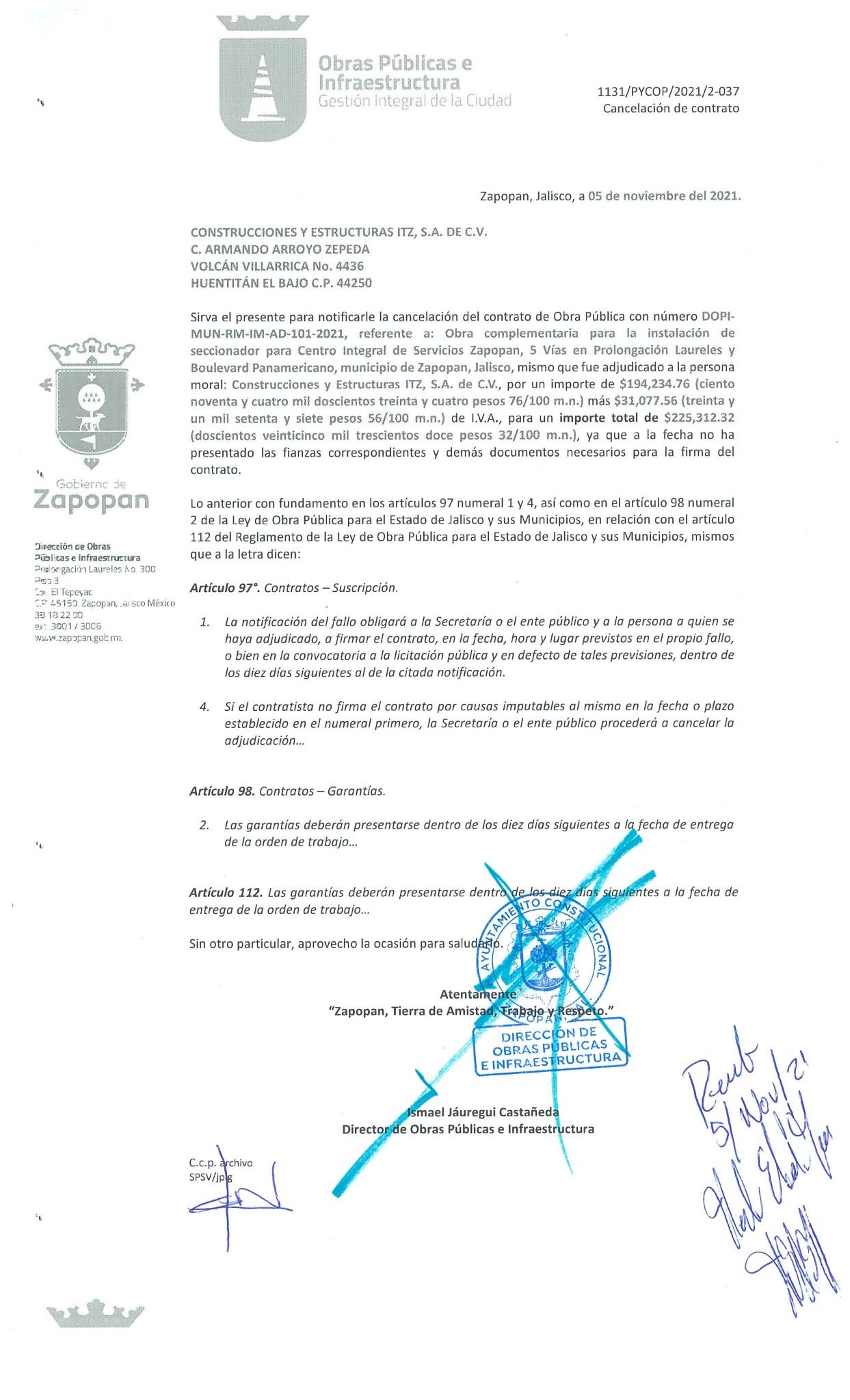 Una vez dado lectura y explicado la Autorización para la cancelación del contrato de obra, y no teniendo ninguna observación de las mismas se procedió a someterlo a consideración de los integrantes del Comité Mixto de Obra Pública, que se encontraban presentes en la Sesión, manifestándolo de la siguiente manera:Edmundo Antonio Amutio Villa, Presidente del Comité Mixto de Obra Pública. A favor.Regidor Fabián Aceves Dávalos, Representante Titular de la Comisión Colegiada y Permanente de Desarrollo Urbano. A favor.Andrea Estefanía Vargas Arteaga, Suplente de la Tesorera Municipal. A favor.Ismael Jáuregui Castañeda, Secretario Técnico del Comité Mixto de Obra Pública. A favor.Rafael Barragán Maldonado, Representante Suplente del Colegio de Arquitectos del Estado de Jalisco. A favor. Víctor Hugo Rodríguez Ramos, Representante suplente del Colegio de Ingenieros Civiles del Estado de Jalisco. A favor.Karen Yuliana Zenteno Berdon, Representante Suplente de la Cámara Mexicana de la Industria de la Construcción Jalisco. A favor.José Roberto Valdés Flores, Director de Conservación de Inmuebles. A favor.Jesús de Jesús Ramos Iglesias, Jefe de Unidad Departamental B.  Abstención.El Presidente del Comité Mixto de Obra Pública, Edmundo Antonio Amutio Villa menciona: muy bien queda aprobado con una abstención, lo presentado en el Asuntos Varios de la Orden del Día que es la autorización para la cancelación del contrato de obra.Sin otro asunto que tratar el Presidente del Comité Mixto de Obra Pública, Edmundo Antonio Amutio Villa, da por terminada la Décima Séptima sesión del Comité Mixto de Obra Pública, de la actual administración, siendo las 11:21 (once horas con veintiún minutos) del día 04 (cuatro) de agosto de 2022 (dos mil veintidós), elaborándose la presente acta como constancia, firmando las autoridades, así como representantes de los organismos colegiados a los que hace mención el artículo 12 del Reglamento de Asignación y Contratación de Obras Públicas y Servicios Relacionados con las Mismas para el Municipio de Zapopan, Jalisco, que estuvieron presentes y así quisieron hacerlo.Edmundo Antonio Amutio VillaPresidente del Comité Mixto de Obra Pública.Regidor Fabián Aceves DávalosRepresentante Titular de la Comisión Colegiada yPermanente de Desarrollo Urbano.Andrea Estefanía Vargas Arteaga Suplente de la Tesorera Municipal. Ismael Jáuregui Castañeda Secretario del Comité Mixto de Obra Pública.Rafael Barragán MaldonadoRepresentante Suplente del Colegio de Arquitectos del Estado de Jalisco.Víctor Hugo Rodríguez RamosRepresentante Suplente del Colegio de Ingenieros Civiles del Estado de Jalisco. Karen Yuliana Zenteno Berdon Representante Suplente de la Cámara Mexicana de laIndustria de la Construcción.José Roberto Valdés FloresDirector de Conservación de Inmuebles.Jesús de Jesús Ramos Iglesias Jefe de Unidad Departamental B.Esta hoja de firmas corresponde al Acta levantada con motivo, de la Décima Séptima Sesión del Comité Mixto de Obra Pública de la presente administración. OBJETO DE OBRANÚMERO DE CONTRATORehabilitación de la Unidad Deportiva Víctor Hugo, ubicada en calle Corpeña, colonia Víctor Hugo, Municipio de Zapopan, Jalisco.DOPI-MUN-CUSMAX-EP-LP-065-2022Rehabilitación de la Unidad Deportiva El Mante, ubicada en calle Sonora, colonia el Mante, Municipio de Zapopan, Jalisco.DOPI-MUN-CUSMAX-EP-LP-066-2022OBJETO DE OBRANÚMERO DE CONTRATOEstructuras con lonaria, rehabilitación de cancha de usos múltiples, patio cívico, accesibilidad universal, banquetas, cruces peatonales y obras complementarias en la Primaria Luis Donaldo Colosio (T/M), clave 14DPR4024K, Primaria Manuel López Cotilla (T/V), clave 14DPR4089U, calle Río Yang-Tsen, San Francisco Tesistán, y Primaria Amado Nervo (T/M), clave 14DPR0348Q, (T/V), clave 14DPR3938Y, calle Puente Chico, la Magdalena, Municipio de Zapopan, Jalisco.DOPI-MUN-RM-IE-LP-086-2022Estructuras con lonaria, rehabilitación de cancha de usos múltiples, patio cívico, accesibilidad universal, banquetas, cruces peatonales y obras complementarias en la Primaria Enrique C. Rébsamen (T/M), clave 14EPR1116F, (T/V), clave 14EPR1117E, Paseo de los Nísperos, colonia Tabachines, y Primaria República Mexicana (T/M), clave 14DPR1661O, (T/V), clave 14DPR1405Y, calle 16 de Septiembre, colonia Centro, Municipio de Zapopan, Jalisco.DOPI-MUN-RM-IE-LP-087-2022OBJETO DE OBRANÚMERO DE CONTRATOEstructuras con lonaria, rehabilitación de cancha de usos múltiples, patio cívico, accesibilidad universal, banquetas, cruces peatonales y obras complementarias en la Secundaria Técnica 39 Félix Flores Gómez, clave 14DST0111Q, calle Morelos, Santa Lucía, San Francisco Tesistán, y Preescolar Citlalli (T/M), clave 14DJN0061X, (T/V), clave 14DJN1910O, calle Santa Laura, colonia Lomas del Bosque, Municipio de Zapopan, Jalisco.DOPI-MUN-RM-IE-LP-088-2022Estructuras con lonaria, rehabilitación de cancha de usos múltiples, patio cívico, accesibilidad universal, banquetas, cruces peatonales y obras complementarias en la Primaria José María Morelos y Pavón (T/M), clave 14DPR3671I, Primaria Juan Escutia  (T/V), clave 14DPR3660C, calle Playa de Hornos, colonia Primavera Norte, y Primaria Tierra y Libertad (T/M), clave 14DPR3639Z, Primaria Emiliano Zapata (T/V), clave 14DPR3838Z, Av. Guadalupe Victoria, colonia Lomas del Refugio, Municipio de Zapopan, Jalisco.DOPI-MUN-RM-IE-LP-089-2022NO.EMPRESA Y/O PERSONA FÍSICADOCUMENTACIÓNIMPORTE SIN IVA3PROYECTOS Y CONSTRUCCIONES CUPE, S.A. DE C.V.SE ACEPTA$ 4,761,823.2563G ACEVEDO CONSTRUCTORA BIM, S.A. DE C.V.SE ACEPTA$ 5,336,653.829INOVACIONES EN MOBILIARIO URBANO S.A. DE C.V.SE ACEPTA$ 4,246,947.0813CONSTRUCCIONES DARAE, S.A. DE C.V.SE ACEPTA$ 4,498,518.0915CONSTRUCTORA RAMICOR, S.A. DE C.V.SE ACEPTA$ 4,699,208.8716MEDGAR CONSTRUCCIONES, S.A. DE C.V.SE ACEPTA$ 4,729,547.1421CONSTRUMAQ, S.A. DE C.V.SE ACEPTA$ 4,309,444.3722CONSTRUCCIONES PALOZA, S.A. DE C.V.SE ACEPTA$ 4,219,355.2525COSTRUCTORA Y EDIFICADORA PLASMA, S.A. DE C.V.SE ACEPTA$ 4,549,935.3026XCAN CONSTRUCCIONES, S.A. DE C.V.SE ACEPTA$ 4,582,491.37NO.EMPRESA Y/O PERSONA FÍSICADOCUMENTACIÓNIMPORTE SIN IVA17GRUPO EMPORIO CONTEMPORANEO, S.A. DE C.V.SE DESECHA POR PRESENTAR IMPORTE DIFERENTE EN EL DOCUMENTO PE-1 Y PE-7 (NO COINCIDE)$ 0.00NO.EMPRESA Y/O PERSONA FÍSICADOCUMENTACIÓNIMPORTE SIN IVA1GALJACK ARQUITECTOS Y CONSTRUCCIONES, S.A. DE C.V.SE ACEPTA$ 8,969,071.832CONSTRUCCIÓN DESARROLLO Y PROYECTOS JMR S.A. DE C.V.SE ACEPTA$ 9,543,717.353ACAR OBRAS Y PROYECTOS, S.A. DE C.V.SE ACEPTA$ 10,493,093.7463G ACEVEDO CONSTRUCTORA BIM, S.A. DE C.V.SE ACEPTA$ 9,190,767.6412JAVAX CONSULTORES, S.A. DE C.V.SE ACEPTA$ 9,094,470.1813GRUPO CONSTRUCTOR MR DE JALISCO S.A. DE C.V.SE ACEPTA$ 10,005,358.6916OPC ORGANIZADO PARA CONSTRUIR, S.A. DE C.V.SE ACEPTA$ 9,931,348.6118GRUPO CONSTRUCTOR DE LA REGIÓN, S.A. DE C.V.SE ACEPTA$10,458,872.0419NICZA CONSTRUCCIONES S.A. DE C.V.SE ACEPTA$ 9,641,435.9320SELIV ASOCIADOS, S.A. DE C.V.SE ACEPTA$ 8,923,015.0623CONSTRUCTORA RAMICOR, S.A. DE C.V.SE ACEPTA$ 9,352,967.5424MEDGAR CONSTRUCCIONES, S.A. DE C.V.SE ACEPTA$ 10,104,116.6325CONSTRUCTORA AMICUM, S.A. DE C.V.SE ACEPTA$ 10,114,829.7427DESARROLLADORA DE PROYECTOS PROFESIONALES EN MOVILIDAD URBANA, S.A. DE C.V.SE ACEPTA$ 9,842,021.7728JENNIFER FLORES CHAVEZSE ACEPTA$ 10,310,626.4429CONSTRUMAQ, S.A. DE C.V.SE ACEPTA$ 8,576,024.78NO.EMPRESA Y/O PERSONA FÍSICADOCUMENTACIÓNIMPORTE SIN IVA30CONSTRUCCIONES PALOZA, S.A. DE C.V.SE ACEPTA$ 8,897,365.3032SOLUCIONES INTEGRALES EN PAVIMENTOS DE GUADALAJARA, S.A. DE C.V.SE ACEPTA$ 8,532,920.0135CONSTRUCTORA Y EDIFICADORA PLASMA, S.A. DE C.V.SE ACEPTA$ 10,076,830.4339PRODUCTOS DE ENERGIA VERDE, S.A. DE C.V.SE ACEPTA$ 9,994,495.87NO.EMPRESA Y/O PERSONA FÍSICADOCUMENTACIÓNIMPORTE SIN IVA2HECARFE CONSTRUCCIONES, S.A. DE C.V.SE ACEPTA$ 3,214,407.105PROYECTOS Y CONSTRUCCIONES CUPE, S.A. DE C.V.SE ACEPTA$ 3,433,715.556CODIGO A CONSTRUCTORES, S.A. DE C.V.SE ACEPTA$ 3,353,153.999INGENIERIAS ESPECIALIZADAS MAJA, S.A. DE C.V.SE ACEPTA$ 3,324,712.6810GRUPO EMPORIO CONTEMPORANEO, S.A. DE C.V.SE ACEPTA$ 3,662,226.89NO.EMPRESA Y/O PERSONA FÍSICADOCUMENTACIÓNIMPORTE SIN IVA6METROPOLIZADORA DE SERVICIOS PARA LA CONSTRUCCIÓN, S.A. DE C.V.SE ACEPTA$ 4,789,189.6393G ACEVEDO CONSTRUCTORA BIM, S.A. DE C.V.SE ACEPTA$ 5,245,752.6311CODIGO A CONSTRUCTORES, S.A. DE C.V.SE ACEPTA$ 4,649,972.9214PROYECTOS Y CONSTRUCCIONES CUPE, S.A. DE C.V.SE ACEPTA$ 4,868,958.9817CONSTRUCTORA HUAXTLA, S.A. DE C.V.SE ACEPTA$ 5,052,454.6618VATN MEXICANA, S.A. DE C.V.SE ACEPTA$ 4,451,978.8920CONSTRUMOVA, S.A. P.I. DE C.V.SE ACEPTA$ 4,350,468.8822CONSTRUCCIONES Y PAVIMENTOS LAS CAÑADAS, S.A. DE C.V.SE ACEPTA$ 4,730,769.0724DOS-HB CONSTRUCCIÓN, S.A. DE C.V.SE ACEPTA$ 4,588,595.63NO.EMPRESA Y/O PERSONA FÍSICADOCUMENTACIÓNIMPORTE SIN IVA1GALJACK ARQUITECTOS Y CONSTRUCCIONES, S.A. DE C.V.SE ACEPTA$ 7,627,638.0353G ACEVEDO CONSTRUCTORA BIM, S.A. DE C.V.SE ACEPTA$ 8,233,777.186METROPOLIZADORA DE SERVICIOS PARA LA CONSTRUCCIÓN, S.A. DE C.V.SE ACEPTA$ 8,179,228.6413GRUPO CONSTRUCTOR MR DE JALISCO S.A. DE C.V.SE ACEPTA$ 7,930,283.26NO.EMPRESA Y/O PERSONA FÍSICADOCUMENTACIÓNIMPORTE SIN IVA17CONSTRUCCIONES DARAE, S.A. DE C.V.SE ACEPTA$ 7,916,370.0218INGENIERIA PROSER, S.A. DE C.V.SE ACEPTA$ 7,988,593.7919SELIV ASOCIADOS, S.A. DE C.V.SE ACEPTA$ 7,457,013.4621CONSTRUCTORA CAPLA, S.A. DE C.V.SE ACEPTA$ 8,254,003.3722CODIGO A CONSTRUCTORES, S.A. DE C.V.SE ACEPTA$ 7,977,931.8023CONSTRUMOVA, S.A. P.I. DE C.V.SE ACEPTA$ 7,934,706.4428DOS-HB CONSTRUCCIÓN, S.A. DE C.V.SE ACEPTA$ 7,923,683.81NO.EMPRESA Y/O PERSONA FÍSICADOCUMENTACIÓNIMPORTE SIN IVA24SOLUCIONES INTEGRALES EN PAVIMENTOS DE GUADALAJARA, S.A. DE C.V.SE DESECHA POR PRESENTAR INCOMPLETO EL DOCUMENTO PE-2$ 0.00NO.EMPRESA Y/O PERSONA FÍSICADOCUMENTACIÓNIMPORTE SIN IVA2HECARFE CONSTRUCCIONES, S.A. DE C.V.SE ACEPTA$ 4,534,844.555PROYECTOS Y CONSTRUCCIONES CUPE, S.A. DE C.V.SE ACEPTA$ 4,927,664.728VATN MEXICANA, S.A. DE C.V.SE ACEPTA$ 4,654,222.6310CONSTRUCTORA CAPLA, S.A. DE C.V.SE ACEPTA$ 4,590,469.0711PAREDES Y ROMO CONSTRUCCIONES, S.A. DE C.V.SE ACEPTA$ 4,682,450.6512CONSTRUMOVA, S.A. P.I. DE C.V.SE ACEPTA$ 4,385,584.5615GRUPO CONSTRUCTOR MR DE JALISCO S.A. DE C.V.SE ACEPTA$ 4,735,835.85OBJETO DE OBRANÚMERO DE CONTRATOConstrucción del sistema complementario de la línea de conducción del sistema hidráulico Corinilla del Ocote – Vista Hermosa – Cerca Morada – Palo Gordo, y obras complementarias, Municipio de Zapopan, Jalisco.DOPI-MUN-R33-IH-CI-108-2022OBJETO DE OBRANÚMERO DE CONTRATOConstrucción de los trabajos complementarios, relativos a la liberación del derecho de vía, electrificación, alumbrado público, urbanización, integración peatonal, adecuación de vías alternas, banquetas, relativos al convenio de colaboración, coordinación y participación, para llevar a cabo la construcción de la obra denominada: "Atención de punto de conflicto, ubicado en el Km. 18+000 (Entroque Nextipac) del tramo carretero Guadalajara - Lim. Jalisco. Consistente en un paso deprimido con la construcción de cimentación con pilote, superestructura A de basetrabes y losa del concreto hidráulico, accesos de entrada y salida de la vialidad, señalamiento horizontal y vertical"DOPI-MUN-RM-IM-CI-041-2022NO.EMPRESA Y/O PERSONA FÍSICADOCUMENTACIÓNIMPORTE SIN IVA1DESARROLLOS BCA, S. DE R.L. DE C.V.SE ACEPTA$ 7,663,901.713FIRMITAS CONSTRUCTA, S.A. DE C.V.SE ACEPTA$ 7,457,172.894RUSTICO MEXICANO, S.A. DE C.V.SE ACEPTA$ 7,596,897.695VISE, S.A. DE C.V.SE ACEPTA$ 7,512,342.42NO.EMPRESA Y/O PERSONA FÍSICADOCUMENTACIÓNIMPORTE SIN IVA1GSS CONSTRUCCIONES, S.A. DE C.V.SE ACEPTA$ 8,583,677.102CONSTRUCCIONES ADMAYAL, S.A. DE C.V.SE ACEPTA$ 8,683,110.113EXTRA CONSTRUCCIONES, S.A. DE C.V.SE ACEPTA$ 8,517,349.074NEBAI CONSTRUCCIONES, S.A. DE C.V.SE ACEPTA$ 8,753,034.595RUSLIV CONSTRUCTORA, S.A. DE C.V.SE ACEPTA$ 8,787,967.70NO.OBJETO DE OBRANUMERO DE CONTRATOADJUDICATARIOIMPORTE CONTRATADO CON IVA1Modernización a la Red de Vía Urbana Balcones de la Cantera, frente 01: pavimentación con concreto hidráulico de la calle Rubí, incluye alcantarillado sanitario, agua potable, banquetas, cruces peatonales, accesibilidad universal, señalética horizontal - vertical y obras complementarias, colonia Balcones de la Cantera, Municipio de Zapopan, Jalisco. DOPI-MUN-PP-PAV-LP-076-2022  INGENIERÍA Y EDIFICACIONES LEC, S.A. DE C.V.  $7,298,391.64 2Modernización a la Red de Vía Urbana Balcones de la Cantera, frente 02: pavimentación con concreto hidráulico de la calle Brillante, incluye alcantarillado sanitario, agua potable, banquetas, cruces peatonales, accesibilidad universal, señalética horizontal - vertical y obras complementarias, colonia Balcones de la Cantera, Municipio de Zapopan, Jalisco. DOPI-MUN-PP-PAV-LP-077-2022  PANAOBRAS, S. DE R.L. DE C.V.  $11,131,792.05 3Modernización a la Red de Vía Urbana Balcones de la Cantera, frente 03: pavimentación con concreto hidráulico de la calle Piedra Lisa y calle Diamante, incluye alcantarillado sanitario, agua potable, banquetas, cruces peatonales, accesibilidad universal, señalética horizontal - vertical y obras complementarias, colonia Balcones de la Cantera, Municipio de Zapopan, Jalisco. DOPI-MUN-PP-PAV-LP-078-2022  CODECAM CONSTRUCCIONES, S.A. DE C.V.  $7,537,808.63 4Pavimentación con concreto hidráulico de la Av. Tesistán, frente 01, incluye: alcantarillado sanitario, agua potable, banquetas, cruces peatonales, accesibilidad universal, señalética horizontal - vertical y obras complementarias, colonias San Francisco, San José del Bajío, Santa Margarita 1a. Sección, Centro, San Isidro Ejidal, la Villa, Municipio de Zapopan, Jalisco. DOPI-MUN-PP-PAV-LP-079-2022  ALQUIMIA GRUPO CONSTRUCTOR, S.A. DE C.V.  $20,994,332.11 NO.OBJETO DE OBRANUMERO DE CONTRATOADJUDICATARIOIMPORTE CONTRATADO CON IVA5Pavimentación con concreto hidráulico de la Av. Tesistán, frente 02, incluye: alcantarillado sanitario, agua potable, banquetas, cruces peatonales, accesibilidad universal, señalética horizontal - vertical y obras complementarias, colonias San Francisco, San José del Bajío, Santa Margarita 1a. Sección, Centro, San Isidro Ejidal, la Villa, Municipio de Zapopan, Jalisco. DOPI-MUN-PP-PAV-LP-081-2022  CONSTRUCTORA Y DESARROLLADORA BARBA Y ASOCIADOS, S.A. DE C.V.  $21,295,222.16 6Pavimentación con concreto hidráulico de la Av. José Parres Arias, frente 01, incluye: alcantarillado sanitario, agua potable, banquetas, cruces peatonales, accesibilidad universal, señalética horizontal - vertical y obras complementarias, colonias Centinela I, Bosques del Centinela, San José del Bajío, la Joya, Villa de los Belenes, Jardines del Vergel, Municipio de Zapopan, Jalisco. DOPI-MUN-PP-PAV-LP-082-2022  NICZA CONSTRUCCIONES, S.A. DE C.V.  $10,832,816.89 7Pavimentación con concreto hidráulico de la Av. José Parres Arias, frente 02, incluye: alcantarillado sanitario, agua potable, banquetas, cruces peatonales, accesibilidad universal, señalética horizontal - vertical y obras complementarias, colonias Centinela I, Bosques del Centinela, San José del Bajío, la Joya, Villa de los Belenes, Jardines del Vergel, Municipio de Zapopan, Jalisco. DOPI-MUN-PP-PAV-LP-083-2022  LIM CONSTRUCTORA, S.A. DE C.V.  $9,400,294.44 8Modernización a la Red de Vía Urbana Agua Fría, frente 01: pavimentación con concreto hidráulico de la calle Manantial, incluye alcantarillado sanitario, agua potable, banquetas, cruces peatonales, accesibilidad universal, señalética horizontal - vertical y obras complementarias, colonia Agua Fría, Municipio de Zapopan, Jalisco. DOPI-MUN-PP-PAV-LP-084-2022  5M CONSTRUCCIONES, S.A. DE C.V.  $7,800,229.63 NO.OBJETO DE OBRANUMERO DE CONTRATOADJUDICATARIOIMPORTE CONTRATADO CON IVA9Modernización a la Red de Vía Urbana Agua Fría, frente 02: pavimentación con concreto hidráulico de la calle Agua Fría, incluye alcantarillado sanitario, agua potable, banquetas, cruces peatonales, accesibilidad universal, señalética horizontal - vertical y obras complementarias, colonia Agua Fría, Municipio de Zapopan, Jalisco. DOPI-MUN-PP-PAV-LP-085-2022  TREE HOUSE CONSTRUCCIONES, S.A. DE C.V.  $12,927,157.42 NO.OBJETO DE OBRANUMERO DE CONTRATOADJUDICATARIOIMPORTE CONTRATADO CON IVA1Rehabilitación integral y obras complementarias del inmueble descrito como Centro Metropolitano del Adulto Mayor (CEMAM), primera etapa, municipio de Zapopan, Jalisco. DOPI-MUN-RM-DIF-LP-063-2022  CONSTRUCTORA SAMURA, S.A. DE C.V.  $11,494,794.65 NO.OBJETO DE OBRANUMERO DE CONTRATOADJUDICATARIOIMPORTE CONTRATADO CON IVA1Mejoramiento del entorno urbano de la calle Ameca 1 y calle Ameca 2, incluye: peatonalización, redes básicas de conducción y distribución, infraestructura urbana y obras complementarias, colonia Benito Juárez Auditorio, Municipio de Zapopan, Jalisco. DOPI-MUN-R33-IH-CI-070-2022  OBRAS Y PROYECTOS ACUARIO, S.A. DE C.V.  $6,835,124.49 NO.OBJETO DE OBRANUMERO DE CONTRATOADJUDICATARIOIMPORTE CONTRATADO CON IVA1Pavimentación con concreto hidráulico de la calle Santa Mónica, incluye: redes básicas de conducción y distribución, infraestructura urbana y obras complementarias, San Francisco Tesistán, Municipio de Zapopan, Jalisco. DOPI-MUN-RM-PAV-CI-071-2022  DOMMONT CONSTRUCCIONES, S.A. DE C.V.  $7,064,931.26 NO.OBJETO DE OBRANUMERO DE CONTRATOADJUDICATARIOIMPORTE CONTRATADO CON IVA2Pavimentación y Rehabilitación de pavimento asfáltico de las calles Santa Paula, San Isidro y de la Av. Hidalgo / calle Juan Vera, San Esteban y obras complementarias, Municipio de Zapopan, Jalisco. DOPI-MUN-RM-PAV-CI-072-2022  CONSTRUCCIONES, ELECTRIFICACIONES Y ARRENDAMIENTO DE MAQUINARIA, S.A. DE C.V.  $8,627,526.97 3Pavimentación asfáltica de las calles San Rafael, San Felipe, San Francisco y Constitución, incluye: alcantarillado sanitario y obras complementarias, en la localidad de San Rafael, Municipio de Zapopan, Jalisco. DOPI-MUN-RM-PAV-CI-111-2022  OPERDORA DE PROYECTOS ARH, S.A. DE C.V.  $3,699,664.70 NO.OBJETO DE OBRANUMERO DE CONTRATOADJUDICATARIOIMPORTE CONTRATADO CON IVA1Rehabilitación del Mercado de Atemajac incluye: instalaciones hidráulicas sanitarias, pintura en fachadas, impermeabilización, herrería en barandales, puertas y ventanas, cambio de lonas y rampas, señalética horizontal y vertical y obra complementaria, municipio de Zapopan, Jalisco. DCI-MUN-RM-EP-CI-003-2022  CONSTRUCTORA FRECOM, S.A. DE C.V.  $7,277,815.61 OBJETO DE OBRANÚMERO DE CONTRATORehabilitación y construcción de banquetas o aceras peatonales, accesibilidad universal, señalética horizontal - vertical y obras complementarias, frente 05, Municipio de Zapopan, Jalisco.DOPI-MUN-RM-BAN-LP-135-2022Rehabilitación y construcción de banquetas o aceras peatonales, accesibilidad universal, señalética horizontal - vertical y obras complementarias, frente 06, Municipio de Zapopan, Jalisco.DOPI-MUN-RM-BAN-LP-136-2022Rehabilitación y construcción de banquetas o aceras peatonales, accesibilidad universal, señalética horizontal - vertical y obras complementarias, frente 07, Municipio de Zapopan, Jalisco.DOPI-MUN-RM-BAN-LP-137-2022Rehabilitación del Parque Rojo, ubicado en Av. Valle de Ameca y Av. Valentín Vidrio Arce, colonia Valle los Molinos, Municipio de Zapopan, Jalisco.DOPI-MUN-RM-ID-LP-138-2022OBJETO DE OBRANÚMERO DE CONTRATOModernización de la vía principal de acceso a la colonia Valle de los molinos con la pavimentación con concreto hidráulico de la Av. Valle de los Molinos, frente 01, incluye: banquetas, cruces peatonales, accesibilidad universal, señalética horizontal - vertical y obras complementarias, colonia Valle los Molinos, Municipio de Zapopan, Jalisco.DOPI-MUN-RM-PAV-LP-139-2022Modernización de la vía principal de acceso a la colonia Valle de los molinos con la pavimentación con concreto hidráulico de la Av. Valle de los Molinos, frente 02, incluye: banquetas, cruces peatonales, accesibilidad universal, señalética horizontal - vertical y obras complementarias, colonia Valle los Molinos, Municipio de Zapopan, Jalisco.DOPI-MUN-RM-PAV-LP-140-2022OBJETO DE OBRANÚMERO DE CONTRATOModernización de la red de vía rural de las localidades San Esteban, San Miguel Tateposco, Los Patios, Copala, Mesón de Copala, Copalita, Etapa 01, Frente 01, incluye: Obra hidráulica, terracería, pavimentación con concreto asfáltico, sistemas de protección, señalética horizontal - vertical y obras complementarias, zona rural norte, municipio de Zapopan, Jalisco.DOPI-MUN-RM-IH-CI-141-2022Modernización de la red de vía rural de las localidades San Esteban, San Miguel Tateposco, Los Patios, Copala, Mesón de Copala, Copalita, Etapa 01, Frente 02, incluye: Obra hidráulica, terracería, pavimentación con concreto asfáltico, sistemas de protección, señalética horizontal - vertical y obras complementarias, zona rural norte, municipio de Zapopan, Jalisco.DOPI-MUN-RM-IH-CI-142-2022Modernización de la red de vía rural de las localidades de Coronilla del Ocote, Vista Hermosa, Cerca Morada, Palo Gordo, Etapa 01, incluye: Obra hidráulica, terracería, pavimentación con concreto asfáltico, sistemas de protección, señalética horizontal - vertical y obras complementarias, zona rural poniente, municipio de Zapopan, Jalisco.DOPI-MUN-RM-IH-CI-143-2022Construcción de colector pluvial, estructuras de captación, trabajos de reconstrucción de alcantarilla y canales; desazolves y obras complementarias, en calle capulines, en las localidades de Santa Lucía y San Francisco Tesistán  municipio de Zapopan, Jalisco.DOPI-MUN-RM-IH-CI-144-2022OBJETO DE OBRANÚMERO DE CONTRATOPavimentación con concreto hidráulico de las calles Puerto Chamela y Puerto Topolobampo, incluye: alcantarillado sanitario, agua potable, banquetas, cruces peatonales, accesibilidad universal, señalética horizontal - vertical y obras complementarias, colonia Miramar, municipio de Zapopan, Jalisco. DOPI-MUN-RM-PAV-CI-145-2022Pavimentación con concreto hidráulico de la calle Elote, Etapa 02, incluye: alcantarillado sanitario, agua potable, banquetas, cruces peatonales, accesibilidad universal, señalética horizontal - vertical y obras complementarias, colonia Villas de la Loma y colonia Marcelino García Barragán, Municipio de Zapopan, Jalisco.DOPI-MUN-RM-PAV-CI-146-2022Pavimentación con concreto hidráulico de calle Ing. Alberto Mora López, Etapa 02, incluye: alcantarillado sanitario, agua potable, banquetas, cruces peatonales, accesibilidad universal, señalética horizontal - vertical y obras complementarias, colonias Mesa Colorada Oriente, Vista Hermosa y Coronilla del Ocote, municipio de Zapopan, Jalisco. DOPI-MUN-RM-PAV-CI-147-2022Rehabilitación y construcción de la Unidad Deportiva Marcelino García Barragán, ubicada en la calle San Miguel, colonias Marcelino García Barragán y La Periquera, Municipio de Zapopan, Jalisco. DOPI-MUN-RM-ID-CI-148-2022Pavimentación con concreto hidráulico de las calles Agua escondida y calle Ramón G. Uribe, incluye: alcantarillado sanitario, agua potable, banquetas, cruces peatonales, accesibilidad universal, señalética horizontal - vertical y obras complementarias, colonia Agua Fría, municipio de Zapopan, Jalisco. DOPI-MUN-RM-PAV-CI-149-2022OBJETO DE OBRANÚMERO DE CONTRATORehabilitación de diversos módulos y obra complementaria, en las confluencias del Bosque el Centinela, Municipio de Zapopan, Jalisco.DCI-MUN-RM-EP-CI-005-2022OBJETO DE OBRANÚMERO DE CONTRATORemodelación de la Unidad de Enlace de Relaciones Exteriores Av. Guadalupe, incluye: rampas, ventanillas, modificación de accesos, guías podotáctiles, modulo cambiador, edificio incluyente y obras complementarias, municipio de Zapopan, Jalisco.DCI-MUN-RM-IM-CI-006-2022Rehabilitación de la Colmena Villas de Guadalupe, incluye: reparación de puertas de acceso, luminarias, barandales, pintura, impermeabilización de azoteas y obra complementaria, Municipio de Zapopan, Jalisco.DCI-MUN-RM-EP-CI-007-2022